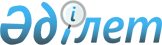 О внесении дополнений в постановление Правления Национального Банка Республики Казахстан от 13 сентября 2004 года N 122 "Об утверждении Инструкции о выдаче, отказе в выдаче, приостановлении и отзыве лицензии на выпуск платежных карточек организациям, осуществляющим отдельные виды банковских операций"
					
			Утративший силу
			
			
		
					Постановление Правления Национального Банка Республики Казахстан от 2 мая 2006 года N 34. Зарегистрировано в Министерстве юстиции Республики Казахстан 8 июня 2006 года N 4246. Утратило силу - постановлением Правления Национального Банка Республики Казахстан от 28 мая 2007 года N 57 (вводится в действие с 9 августа 2007 года)



      


Сноска. Постановление Правления Национального Банка Республики Казахстан от 2 мая 2006 года N 34 утратило силу - постановлением Правления Национального Банка Республики Казахстан от 28 мая 2007 года 


 N 57 


 (вводится в действие с 9 августа 2007 года).



      В целях определения порядка выдачи Национальным Банком заключения для получения банками второго уровня лицензии на выпуск платежных карточек Правление Национального Банка Республики Казахстан 

ПОСТАНОВЛЯЕТ:





      1. В 
 постановление 
 Правления Национального Банка Республики Казахстан от 13 сентября 2004 года N 122 "Об утверждении Инструкции о выдаче, отказе в выдаче, приостановлении и отзыве лицензии на выпуск платежных карточек организациям, осуществляющим отдельные виды банковских операций" (зарегистрированное в Реестре государственной регистрации нормативных правовых актов под N 3161, с дополнениями, утвержденными 
 постановлением 
 Правления Национального Банка Республики Казахстан от 27 августа 2005 года N 93, зарегистрированным в Реестре государственной регистрации нормативных правовых актов под N 3847) внести следующие дополнения:



      заголовок после слов "организациям, осуществляющим отдельные виды банковских операций" дополнить словами ", а также выдачи Национальным Банком Республики Казахстан заключения для получения банками второго уровня и организациями, осуществляющими отдельные виды банковских операций, лицензии уполномоченного органа на выпуск платежных карточек";



      преамбулу после слов "организациям, осуществляющим отдельные виды банковских операций," дополнить словами "а также выдачи Национальным Банком Республики Казахстан заключения для получения банками второго уровня и организациями, осуществляющими отдельные виды банковских операций, лицензии уполномоченного органа на выпуск платежных карточек";



      в Инструкции о выдаче, отказе в выдаче, приостановлении и отзыве лицензии на выпуск платежных карточек организациям, осуществляющим отдельные виды банковских операций, утвержденной указанным постановлением:



      заголовок после слов "организациям, осуществляющим отдельные виды банковских операций" дополнить словами ", а также выдачи Национальным Банком Республики Казахстан заключения для получения банками второго уровня и организациями, осуществляющими отдельные виды банковских операций, лицензии уполномоченного органа на выпуск платежных карточек";



      преамбулу после слов "лицензии на выпуск платежных карточек (далее - лицензия)" дополнить словами ", а также порядок выдачи, отказа в выдаче и отзыва положительного заключения (далее - положительное заключение) для получения лицензии банками второго уровня (далее - банки), а также организациями, осуществляющими отдельные виды банковских операций, в случае, если законодательными актами Республики Казахстан, регулирующими деятельность таких организаций, предусмотрена возможность выпуска ими платежных карточек с совмещением с иными банковскими операциями (далее - небанковские организации)";



      заголовок главы 1 после слова "лицензии" дополнить словами "организациям, осуществляющим отдельные виды банковских операций";



      пункт 1 после слов "финансовых организаций" дополнить словами "(далее - уполномоченный орган)";



      в подпункте 3) пункта 2 слова "по регулированию и надзору финансового рынка и финансовых организаций" исключить;



      заголовок главы 2 после слова "лицензии" дополнить словами ", выданной Национальным Банком организациям";



      дополнить главой 2-1 следующего содержания:



      "Глава 2-1. Выдача, отказ в выдаче и отзыв положительного заключения



      10-1. Для получения положительного заключения заявитель представляет в Национальный Банк документы, предусмотренные подпунктами 3)-10) пункта 2 настоящей Инструкции.



      10-2. Документы, представленные на получение положительного заключения, рассматриваются Национальным Банком в течение одного месяца со дня получения всех необходимых документов.



      В случае представления неполного пакета требуемых документов Национальный Банк запрашивает недостающие документы у заявителя, либо возвращает заявителю документы без рассмотрения. Срок повторного рассмотрения представленных документов исчисляется заново с даты их поступления в Национальный Банк.



      10-3. В случае несоответствия представленных документов требованиям, установленным подпунктами 3) - 10) пункта 2 настоящей Инструкции, Национальный Банк отказывает в выдаче положительного заключения.



      10-4. При отказе в выдаче положительного заключения заявителю направляется мотивированный ответ в письменном виде с указанием причин отказа.



      10-5. В случае выявления недостоверности сведений, на основании которых банку либо небанковской организации выдано положительное заключение, а также неполучения банком либо небанковской организацией лицензии уполномоченного органа в течение одного года с момента выдачи положительного заключения Национальный Банк отзывает выданное положительное заключение.



      10-6. При отзыве положительного заключения Национальный Банк письменно уведомляет банк либо небанковскую организацию и уполномоченный орган с указанием причин отзыва.".




      2. Настоящее постановление вводится в действие по истечении четырнадцати дней со дня государственной регистрации в Министерстве юстиции Республики Казахстан.




      3. Департаменту платежных систем (Мусаев Р.Н.):



      1) совместно с Юридическим департаментом (Шарипов С.Б.) принять меры к государственной регистрации в Министерстве юстиции Республики Казахстан настоящего постановления;



      2) в десятидневный срок со дня государственной регистрации в Министерстве юстиции Республики Казахстан настоящего постановления довести его до сведения заинтересованных подразделений центрального аппарата Национального Банка Республики Казахстан, банков второго уровня, Агентства Республики Казахстан по регулированию и надзору финансового рынка и финансовых организаций и Объединения юридических лиц "Ассоциация финансистов Казахстана".




      4. Контроль за исполнением настоящего постановления возложить на заместителя Председателя Национального Банка Республики Казахстан Альжанова Б. А.


      Председатель




   Национального Банка


					© 2012. РГП на ПХВ «Институт законодательства и правовой информации Республики Казахстан» Министерства юстиции Республики Казахстан
				